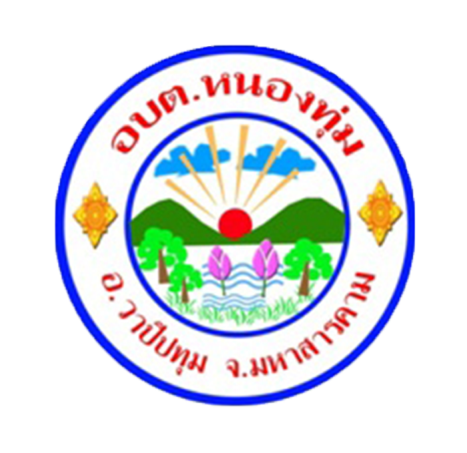 สถิติการให้บริการประชาชนองค์การบริหารส่วนตำบลหนองทุ่มข้อมูลด้านการให้บริการประชาชน  ประจำปี  2562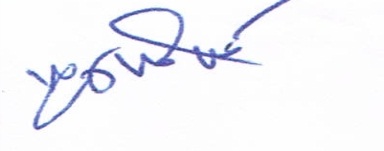 (นายพูนทรัพย์  ประจักกัตตา)นายกองค์การบริหารส่วนตำบลหนองทุ่มรายการจำนวนหมายเหตุรับจดทะเบียนพานิช1กองคลังรับขึ้นทะเบียนผู้สูงอายุเพื่อรับเบี้ยยังชีพ 63กองสวัสดิการฯรับขึ้นทะเบียนสงเคราะห์เด็กแรกเกิด38กองสวัสดิการฯการขออนุญาตสิ่งปลูกสร้าง3กองช่างวัคซีนพิษสุนัขบ้า453กองส่งเสริมการเกษตรซ่อมแซมไฟฟ้าสาธารณะ76กองช่างบริการผู้ป่วยฉุกเฉิน347กองสาธารณสุข